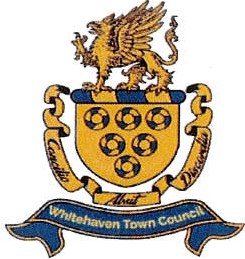 PUBLIC NOTICEWhitehaven Town CouncilNOTICE IS HEREBY GIVEN that there will be a VIRTUALMEETING of WHITEHAVEN TOWN COUNCIL on the ZoomPlatform on Thursday 25th February 2021 at 6.00pm.Members of the public and press are welcome to join in as shown belowJoin Zoom Meeting :htt ps:/ / us0 2web.zoom.us/  j/88571341363?pwd=d29xWFR6SHdWT2RkZ DR6SFdteExJdz09Meeting ID:	885 7134 1363Password:	859532Hard copies can be sent out on request. It is also on the Council's website at www.whitehaventowncouncil.co.uk.Marlene JewellClerk and Responsible Financial Officer to Whitehaven Town CouncilTelephone number 01946 67366